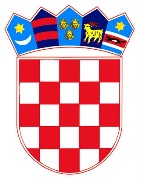     REPUBLIKA HRVATSKAMinistarstvo pravosuđaMJESEČNO IZVJEŠĆE O STANJU ZEMLJIŠNOKNJIŽNIH PREDMETA U OPĆINSKIM SUDOVIMA REPUBLIKE HRVATSKElistopad 2017.Sadržaj: I. UVOD	3II. STANJE ZEMLJIŠNOKNJIŽNIH PREDMETA U OSRH OD 1. DO 31. LISTOPADA 20……………………………………………………………………………………………………...4III. KOEFICIJENT AŽURNOSTI I VRIJEME RJEŠAVANJA REDOVNIH ZK PREDMETA	7IV. POSTOTAK RIJEŠENIH REDOVNIH ZK PREDMETA U ODNOSU NA MJESEČNI PRILIV REDOVNIH ZK PREDMETA	13V. ZEMLJIŠNOKNJIŽNI ODJELI PREMA BROJU NERIJEŠENIH REDOVNIH ZK PREDMETA	17VI. ZEMLJIŠNOKNJIŽNI ODJELI S VIŠE OD 1.000 NERIJEŠENIH REDOVNIH ZK PREDMETA	18VII. PREGLED AKTIVNOSTI OPĆINSKOG GRAĐANSKOG SUDA U ZAGREBU	20VIII. PREGLED AKTIVNOSTI OPĆINSKOG SUDA U NOVOM ZAGREBU	21IX. PREGLED AKTIVNOSTI OPĆINSKOG SUDA U SPLITU	22X. STRUKTURA ZEMLJIŠNOKNJIŽNIH PREDMETA PREMA SLOŽENOSTI	22XI. INTENZITET AKTIVNOSTI U ODNOSU NA PRETHODNI MJESEC	35XII. ELEKTRONIČKO POSLOVANJE U ZEMLJIŠNOKNJIŽNIM ODJELIMA OSRH	36XIII. PRAĆENJE AKTIVNOSTI ZEMLJIŠNOKNJIŽNIH ODJELA OD KOLOVOZA 2004. DO 31. LISTOPADA 2017.	37XIV. POPIS TABLICA, GRAFIKONA	42I. UVODZakon o područjima i sjedištima sudova stupio je na snagu 1. travnja 2015., a prema kojem je u Republici Hrvatskoj ustanovljeno ukupno 107 zemljišnoknjižnih odjela u 22 općinska suda. S obzirom da je odlukom Ministra pravosuđa od 16. svibnja 2016. zemljišnoknjižni odjel Vrgorac spojen sa zk odjelom Metković, statistički podaci za isti prikazuju se u podacima zk odjela Metković.U svibnju i lipnju 2016. godine provedena je implementacija ZIS-a (Zajednički informacijski sustav zemljišnih knjiga i katastra) u preostala 24 zemljišnoknjižna odjela općinskih sudova što je dovelo do smanjenja broja rješavanja zk predmeta zbog potrebne višednevne edukacije svih zk referenata, kao i pripreme početka rada u novoj aplikaciji. Do 30. lipnja 2016. ZIS je uveden u svih 107 zk odjela općinskih sudova.Izrada statističkih izvješća obavlja se korištenjem metodologije određene od strane Ministarstva pravosuđa te je dana 1. studenog 2014. uvedena nova metodologija na način da se posebno prati rješavanje redovnih zemljišnoknjižnih predmeta (upisi), odnosno broj dana za njihovo rješavanje (cilj je do 7 dana) i rješavanje posebnih zemljišnoknjižnih postupaka koji obuhvaćaju prigovore, žalbe, pojedinačne ispravne postupke, prijedloge za povezivanje knjige položenih ugovora i zemljišne knjige te postupke obnove, osnivanja i dopune zemljišne knjige, a koji su ustvari raspravni postupci, vezani zakonskim rokovima za pojedina postupanja, a dovršenje istih bi trebalo biti u razumnom roku.Dana 15. ožujka 2017. na snagu je stupio Pravilnik o dopunama Pravilnika o tehničkim i drugim uvjetima elektroničkog poslovanja u zemljišnim knjigama (“Narodne novine”, broj 23/17.) kojim je, pored već postojeće mogućnosti izdavanja zemljišnoknjižnih izvadaka elektroničkim putem, ovlaštenim korisnicima (javnim bilježnicima i odvjetnicima) omogućeno i podnošenje prijedloga elektroničkim putem. Stoga se od ožujka 2017. u okviru praćenja redovne statistike zemljišnoknjižnih odjela prati i intenzitet elektroničkog poslovanja u zemljišnim knjigama, koji podaci su evidentirani u statistici ZIS-a.II. STANJE ZEMLJIŠNOKNJIŽNIH PREDMETA u OSRH od 1. do 31. listopada 2017.Kretanje predmeta u listopadu 2017.Izdano je 92.919 zk izvadaka; Zaprimljeno je 46.470 zk predmeta (44.202 redovnih predmeta i 2.268 posebnih predmeta)Riješeno je 48.713 zk predmeta ( 46.493 redovnih predmeta i 2.220 posebnih predmeta). Ukupan broj redovnih neriješenih zk predmeta na razini Republike Hrvatske iznosi 47.443 zk predmeta;Ukupan broj neriješenih zk predmeta u posebnim postupcima na razini Republike Hrvatske iznosi 24.292 zk predmeta. Tablica 1. Prikaz stanja izdanih zk izvadaka, zaprimljenih, riješenih i neriješenih zk predmetaIzvor: Službeni podaci Ministarstva pravosuđa, ažurirano i obrađeno 7. studenog 2017..III. KOEFICIJENT AŽURNOSTI I VRIJEME RJEŠAVANJA REDOVNIH ZK PREDMETA U listopadu 2017. prosječno potrebno vrijeme za rješavanje redovnih zk predmeta je 21 radni dan. Na razini Republike Hrvatske broj neriješenih redovnih predmeta veći je od mjesečnog priliva -102 %. Tablica 2. Prikaz svih zemljišnoknjižnih odjela s koeficijentom ažurnosti i potrebnim vremenom za rješavanje zk predmetaIzvor: Službeni podaci Ministarstva pravosuđa, ažurirano i obrađeno 7. studenog 2017.U tablici 3. grupirani su svi zemljišnoknjižni odjeli s obzirom na potrebno vrijeme za rješavanje zk predmeta. Tablica 3. Broj zemljišnoknjižnih odjela prema potrebnom vremenu za rješavanje zk.predmetaIzvor: Službeni podaci Ministarstva pravosuđa, ažurirano i obrađeno 7. studenog 2017.U tablici 4. prikazani su zemljišnoknjižni odjeli kojima je za rješavanja zk predmeta potrebno duže od 90 dana. Tablica 4. Zemljišnoknjižni odjeli u kojima je trajanje rješavanja zk predmeta duže od 90 danaIzvor: Službeni podaci Ministarstva pravosuđa, ažurirano i obrađeno 7. studenog 2017.Iz tablice 4. proizlazi da je u zemljišnoknjižnim odjelima s vremenom rješavanja dužim od 90 dana ukupan broj neriješenih redovnih zk predmeta 8.630, što s obzirom na ukupan broj neriješenih redovnih zk predmeta na razini Republike Hrvatske (47.443 zk predmeta) čini 18,19% neriješenih redovnih zk predmeta.IV. POSTOTAK RIJEŠENIH REDOVNIH ZK PREDMETA U ODNOSU NA MJESEČNI PRILIV REDOVNIH ZK PREDMETAUzimajući u obzir broj riješenih redovnih zk predmeta u odnosu na mjesečni priliv redovnih zk predmeta, postotak riješenih redovnih zk predmeta u zemljišnoknjižnim odjelima svih općinskih sudova u Republici Hrvatskoj prikazan je u tablici 5. Tablica 5. Postotak riješenih redovnih zk predmeta u odnosu na mjesečni priliv Izvor: Službeni podaci Ministarstva pravosuđa, ažurirano i obrađeno 7. studenog 2017.Za  listopad 2017. proizlazi da je: -   71 ZK odjela riješilo broj predmeta u visini mjesečnog priliva ili više od mjesečnog priliva, -   36 ZK odjela riješilo manji broj predmeta od mjesečnog priliva.V. ZEMLJIŠNOKNJIŽNI ODJELI PREMA BROJU NERIJEŠENIH REDOVNIH ZK PREDMETAPrema podacima navedenim u tablici 6. prikazan je broj zemljišnoknjižnih odjela s obzirom na ukupan broj neriješenih redovnih zk predmeta (47.443 predmeta) te postotak istih. Tablica 6. Zemljišnoknjižni odjeli u odnosu na broj neriješenih redovnih zk predmetaIzvor: Službeni podaci Ministarstva pravosuđa, ažurirano i obrađeno 7. studenog 2017.U 15 zemljišnoknjižnih odjela općinskih sudova s više od 1.000 neriješenih redovnih zk predmeta nalazi se 32.509 predmeta, što je 68,52% od ukupnog broja neriješenih redovnih zk predmeta svih zemljišnoknjižnih odjela u Republici Hrvatskoj. Grafikon 1. Postotak neriješenih redovnih zk predmeta po broju zemljišnoknjižnih odjela u ukupnom broju neriješenih redovnih zk predmetaIzvor: Službeni podaci Ministarstva pravosuđa, ažurirano i obrađeno 7. studenog 2017.VI. ZEMLJIŠNOKNJIŽNI ODJELI S VIŠE OD 1.000 NERIJEŠENIH REDOVNIH ZK PREDMETAU zemljišnoknjižnim odjelima s više od 1.000 neriješenih redovnih zk predmeta nalazi se 32.509 zk predmeta.Tablica 7. Prikaz zemljišnoknjižnih odjela s više od 1.000 neriješenih redovnih zk predmetaIzvor: Službeni podaci Ministarstva pravosuđa, ažurirano i obrađeno 7. studenog 2017.Grafikon 2. Broj neriješenih redovnih zk predmeta u zemljišnoknjižnim odjelima s više od 1.000 neriješenih redovnih zk predmeta u odnosu na protekli mjesecIzvor: Službeni podaci Ministarstva pravosuđa, ažurirano i obrađeno 7. studenog 2017.VII. PREGLED AKTIVNOSTI OPĆINSKOG GRAĐANSKOG SUDA U ZAGREBUTablica 8. Stanje Općinskog građanskog suda u ZagrebuIzvor: Službeni podaci Ministarstva pravosuđa, ažurirano i obrađeno 7. studenog 2017U odnosu na ukupan broj neriješenih redovnih zk predmeta na razini cijele Republike Hrvatske (47.443 predmeta), broj neriješenih redovnih zk predmeta Općinskog građanskog suda u Zagrebu čini 17,64% neriješenih redovnih zk predmeta. Grafikon 3. Prikaz neriješenih redovnih zk predmeta OGS-a u Zagrebu u odnosu na protekli mjesecIzvor: Službeni podaci Ministarstva pravosuđa, ažurirano i obrađeno 7. studenog 2017VIII. PREGLED AKTIVNOSTI OPĆINSKOG SUDA U NOVOM ZAGREBUTablica 9. Stanje Općinskog suda u Novom ZagrebuIzvor: Službeni podaci Ministarstva pravosuđa, ažurirano i obrađeno 7. studenog 2017U odnosu na ukupan broj neriješenih redovnih zk predmeta na razini Republike Hrvatske (47.443 predmeta), broj neriješenih redovnih zk predmeta Općinskog suda u Novom Zagrebu čini 1,23 % neriješenih redovnih zk predmeta. Grafikon 4. Prikaz neriješenih redovnih zk predmeta Općinskog suda u Novom Zagrebu u odnosu na protekli mjesecIzvor: Službeni podaci Ministarstva pravosuđa, ažurirano i obrađeno 7. studenog 2017IX. PREGLED AKTIVNOSTI OPĆINSKOG SUDA U SPLITUTablica 10. Stanje Općinskog suda u SplituIzvor: Službeni podaci Ministarstva pravosuđa, ažurirano i obrađeno 7. studenog 2017U odnosu na ukupan broj neriješenih redovnih zk predmeta na razini Republike Hrvatske (47.443 predmeta), broj neriješenih redovnih zk predmeta Općinskog suda u Splitu čini 32,67% neriješenih redovnih zk predmeta. Grafikon 5. Prikaz neriješenih redovnih zk predmeta Općinskog suda u Splitu u odnosu na protekli mjesecIzvor: Službeni podaci Ministarstva pravosuđa, ažurirano i obrađeno 7. studenog 2017.X. STRUKTURA ZEMLJIŠNOKNJIŽNIH PREDMETA PREMA SLOŽENOSTI U listopadu 2017. na razini svih zemljišnoknjižnih odjela OSRH zaprimljeno je 695 prigovora, 139 žalbi, 1.159 pojedinačnih ispravnih postupaka, 96 prijedloga za povezivanje KPU i ZK te 148 prijedloga za obnovu, osnivanje i dopunu zemljišne knjige.Tablica 11. Zaprimljeni posebni zemljišnoknjižni predmetiIzvor: Službeni podaci Ministarstva pravosuđa, ažurirano i obrađeno 7. studenog 2017.U listopadu 2017. ukupno je riješeno 27.030 uknjižbi prava vlasništva, 3.393 uknjižbi prava zaloga, 579 prigovora, 105 žalbi, 1.195 pojedinačnih ispravnih postupaka, 193 prijedloga za povezivanje KPU i ZK te 166 predmeta za obnovu, osnivanje i dopunu zemljišne knjige.Tablica 12. Riješeni zemljišnoknjižni predmeti – redovni i posebni zk predmetiIzvor: Službeni podaci Ministarstva pravosuđa, ažurirano i obrađeno 7. studenog 2017.Od ukupnog broja neriješnih redovnih zk predmeta na razini Republike Hrvatske (47.443 zk predmeta), 34.758 zk predmeta odnosi se na uknjižbe prava vlasništva, dok se 806 zk predmeta odnosi na uknjižbe založnog prava. Od ukupnog broja neriješenih posebnih predmeta na razini Republike Hrvatske (24.292 zk predmeta), 4.708 zk predmeta odnosi se na prigovore, 1.396 zk predmeta odnosi se na žalbe, 9.045 zk predmeta odnosi se na pojedinačne ispravne postupke, 7.231 zk predmeta odnosi se na postupke povezivanja zemljišne knjige i knjige položenih ugovora, dok se 431 zk predmeta odnosi na postupke obnove, osnivanja i dopune zemljišnih knjiga.Tablica 13. Neriješeni zemljišnoknjižni predmeti - redovni i posebniIzvor: Službeni podaci Ministarstva pravosuđa, ažurirano i obrađeno 7. studenog 2017.XI. INTENZITET AKTIVNOSTI U ODNOSU NA PRETHODNI MJESECU odnosu na rujan 2017. intenzitet aktivnosti u listopadu 2017. povećan je u zaprimljenim predmetima za 12,34%,  u riješenim zk predmetima povećan je za 8,23%, dok je u izdanim zk izvatcima povećan za 4,44%. Tijekom listopada 2017. broj neriješenih redovnih zk predmeta smanjio se za 2.156 zk predmeta (4,54 %) te tako 31. listopada 2017. broj neriješenih redovnih zk predmeta iznosi 47.443 zk predmeta.Grafikon 6. Usporedba aktivnosti u listopadu 2017. prema rujnu 2017.Izvor: Službeni podaci Ministarstva pravosuđa, ažurirano i obrađeno 7. studenog 2017.XII. ELEKTRONIČKO POSLOVANJE U ZEMLJIŠNOKNJIŽNIM ODJELIMA OSRHU listopadu 2017. ukupno je izdano 4.053 zemljišnoknjižnih izvadaka te predano 167 prijedloga za upis elektroničkim putem. Grafikon 7. Izdani zemljišnoknjižni izvadci elektroničkim putem, listopad 2017.Izvor: Službeni podaci Ministarstva pravosuđa, ažurirano i obrađeno 7. studenog 2017.*Podaci o broju izdanih zemljišnoknjižnih izvadaka za listopad 2017.  preuzeti iz OSS statistike na dan 7. studenog 2017.Grafikon 8. Usporedni prikaz elektroničkog poslovanja u listopadu u odnosu na prethodne mjeseceIzvor: Službeni podaci Ministarstva pravosuđa, ažurirano i obrađeno 7. studenog 2017.*Podaci o broju predanih e-prijedloga za upis i izdanih zemljišnoknjižnih izvadaka za rujan 2017. preuzeti iz OSS statistikena dan 7. studenog 2017.XIII. PRAĆENJE AKTIVNOSTI ZEMLJIŠNOKNJIŽNIH ODJELA OD KOLOVOZA 2004. DO 31. LISTOPADA 2017.Od kolovoza 2004. do kraja listopada 2017. neriješeni redovni zk predmeti smanjili su se za 86,80% odnosno za 312.057 zk predmeta. U istom vremenskom razdoblju ukupno je zaprimljeno 6.458.061 zk predmeta, riješeno 6.766.949 zk predmeta te izdano 19.519.526 zk izvadaka.Grafikon 9. Stanje neriješenih redovnih zk predmeta od kolovoza 2004. do 31. listopada 2017.Izvor: Službeni podaci Ministarstva pravosuđa, ažurirano i obrađeno 7. studenog 2017.Tablica 14. Mjesečni prikaz zaprimljenih, riješenih i neriješenih zk predmeta te izdanih zk izvadaka od kolovoza 2004. do 31. listopada 2017.XIV. POPIS TABLICA, GRAFIKONATablica 1. Prikaz stanja izdanih zk izvadaka, zaprimljenih, riješenih i neriješenih zk predmeta	4Tablica 2. Prikaz svih zemljišnoknjižnih odjela s koeficijentom ažurnosti i potrebnim vremenom za rješavanje zk predmeta	8Tablica 3. Broj zemljišnoknjižnih odjela prema potrebnom vremenu za rješavanje zk.predmeta	12Tablica 4. Zemljišnoknjižni odjeli u kojima je trajanje rješavanja zk predmeta duže od 90 dana	12Tablica 5. Postotak riješenih redovnih zk predmeta u odnosu na mjesečni priliv 	13Tablica 6. Zemljišnoknjižni odjeli u odnosu na broj neriješenih redovnih zk predmeta	17Tablica 7. Prikaz zemljišnoknjižnih odjela s više od 1.000 neriješenih redovnih zk predmeta	18Tablica 8. Stanje Općinskog građanskog suda u Zagrebu	20Tablica 9. Stanje Općinskog suda u Novom Zagrebu	21Tablica 10. Stanje Općinskog suda u Splitu	22Tablica 11. Zaprimljeni posebni zemljišnoknjižni predmeti	23Tablica 12. Riješeni zemljišnoknjižni predmeti – redovni i posebni zk predmeti	27Tablica 13. Neriješeni zemljišnoknjižni predmeti – redovni i posebni	31Tablica 14. Mjesečni prikaz zaprimljenih, riješenih i neriješenih zk predmeta te izdanih zk izvadaka od kolovoza 2004. do 31. listopada 2017.	38Grafikon 1. Postotak neriješenih redovnih zk predmeta po broju zemljišnoknjižnih odjela u ukupnom broju neriješenih redovnih zk predmeta	17Grafikon 2. Postotak neriješenih redovnih zk predmeta u zemljišnoknjižnim odjelima s više od 1.000 neriješenih redovnih zk predmeta u odnosu na protekli mjesec 	19Grafikon 3. Prikaz neriješenih redovnih zk predmeta OGS-a u Zagrebu u odnosu na protekli mjesec	20Grafikon 4. Prikaz neriješenih redovnih zk predmeta Općinskog suda u Novom Zagrebu u odnosu na protekli mjesec	21Grafikon 5. Prikaz neriješenih redovnih zk predmeta Općinskog suda u Splitu u odnosu na protekli mjesec	22Grafikon 6. Usporedba aktivnosti u listopadu 2017. prema rujnu 2017.	35Grafikon 7. Izdani zemljišnoknjižni izvadci elektroničkim putem, listopad 2017.	36Grafikon 8. Usporedni prikaz elektroničkog poslovanja u rujnu u odnosu na prethodne mjesece	36Grafikon 9. Stanje neriješenih redovnih zk predmeta od kolovoza 2004. do 31. listopada 2017.	37OPĆINSKI SUDZK ODJELBROJ IZDANIH ZK
IZVADAKAZAPRIMLJENO
ZK PREDMETARIJEŠENO
ZK PREDMETANERIJEŠENO
ZK PREDMETAREDOVNI
PREDMETIPOSEBNI 
PREDMETIBJELOVARBJELOVAR1.404 676 669 100 67 33 BJELOVARČAZMA300 131 130 4 4 0 BJELOVARDARUVAR550 360 432 464 440 24 BJELOVARGAREŠNICA361 158 160 10 0 10 BJELOVARKRIŽEVCI567 275 272 231 214 17 BJELOVARPAKRAC363 212 179 95 71 24 BJELOVARUkupno3.545 1.812 1.842 904 796 108 ČAKOVECČAKOVEC3.916 812 970 686 646 40 ČAKOVECPRELOG1.188 238 244 12 2 10 ČAKOVECUkupno5.104 1.050 1.214 698 648 50 DUBROVNIKDUBROVNIK1.345 641 700 3.508 2.652 856 DUBROVNIKKORČULA341 201 151 904 655 249 DUBROVNIKMETKOVIĆ507 399 419 80 12 68 DUBROVNIKPLOČE107 62 54 28 27 1 DUBROVNIKBLATO151 84 85 1.238 1.070 168 DUBROVNIKUkupno2.451 1.387 1.409 5.758 4.416 1.342 GOSPIĆGOSPIĆ695 257 282 174 39 135 GOSPIĆDONJI LAPAC100 14 15 8 4 4 GOSPIĆGRAČAC246 52 49 217 214 3 GOSPIĆKORENICA 742 92 95 105 99 6 GOSPIĆOTOČAC473 161 154 37 16 21 GOSPIĆUkupno2.256 576 595 541 372 169 OPĆINSKI SUDZK ODJELBROJ IZDANIH ZK
IZVADAKAZAPRIMLJENO
ZK PREDMETARIJEŠENO
ZK PREDMETANERIJEŠENO
ZK PREDMETAREDOVNI
PREDMETIPOSEBNI 
PREDMETIKARLOVACKARLOVAC2.538 767 805 217 182 35 KARLOVACOZALJ261 142 142 157 140 17 KARLOVACSLUNJ249 108 105 29 29 0 KARLOVACVOJNIĆ200 27 14 47 45 2 KARLOVACVRBOVSKO225 40 76 81 57 24 KARLOVACOGULIN667 189 305 320 240 80 KARLOVACUkupno4.140 1.273 1.447 851 693 158 KOPRIVNICAKOPRIVNICA1.897 1.125 1.128 136 63 73 KOPRIVNICAUkupno1.897 1.125 1.128 136 63 73 OSIJEKOSIJEK1.3401.1661.15322820622OSIJEKBELI MANASTIR792 356 370 42 34 8 OSIJEKDONJI MIHOLJAC321 305 304 4 4 0 OSIJEKĐAKOVO963 725 702 48 47 1 OSIJEKNAŠICE826 271 287 8 3 5 OSIJEKVALPOVO391 258 249 20 20 0 OSIJEKUkupno4.633 3.081 3.065 350 314 36 POŽEGAPOŽEGA746 391 425 343 294 49 POŽEGAUkupno746 391 425 343 294 49 PULAPULA1.950 1.569 1.549 447 236 211 PULABUJE667 587 563 378 241 137PULABUZET147 154 136 222 70 152 PULALABIN601 323 327 135 87 48 PULAPAZIN470 219 223 112 78 34 PULAPOREČ1.002 612 560 278 197 81 PULAROVINJ755 349 352 36 13 23 PULAUkupno5.592 3.813 3.710 1.608 922 686 RIJEKARIJEKA2.945 1.861 1.810 2.654 1.499 1.155 RIJEKACRIKVENICA863 417 422 157 57 100 RIJEKAČABAR118 38 53 35 25 10 RIJEKADELNICE535 222 254 477 92 385 RIJEKAKRK1.227 654 938 1.308 664 644 RIJEKAMALI LOŠINJ704 296 359 1.023 291 732 RIJEKANOVI VINODOLSKI412 125 125 67 6 61 RIJEKAOPATIJA977 598 565 834 680 154 RIJEKARAB939 210 273 648 601 47 RIJEKASENJ289 155 153 18 0 18 RIJEKAUkupno9.009 4.576 4.952 7.221 3.915 3.306 OPĆINSKI SUDZK ODJELBROJ IZDANIH ZK
IZVADAKAZAPRIMLJENO
ZK PREDMETARIJEŠENO
ZK PREDMETANERIJEŠENO
ZK PREDMETAREDOVNI
PREDMETIPOSEBNI 
PREDMETISISAKSISAK1.788 885 869 204 48 156 SISAKPETRINJA718 244 266 68 20 48 SISAKGLINA674 111 109 42 6 36 SISAKHRV. KOSTAJNICA372 120 119 35 10 25 SISAKKUTINA580 346 373 365 21 344 SISAKNOVSKA349 222 225 155 7 148 SISAKGVOZD306 94 93 55 2 53 SISAKDVOR259 56 60 29 8 21 SISAKUkupno5.046 2.078 2.114 953 122 831 SLAV. BRODSLAVONSKI BROD1.769 847 950 371 351 20 SLAV. BRODNOVA GRADIŠKA1.150 347 331 25 23 2 SLAV. BRODUkupno2.919 1.194 1.281 396 374 22 SPLITSPLIT3.6381.6361.9578.8784.3934.485SPLITKAŠTEL LUKŠIĆ504 351 428 1.002 552 450 SPLITOMIŠ474 245 233 1.119 592 527 SPLITSOLIN91 305 267 1.629 1.105 524 SPLITIMOTSKI542 173 152 1.142 1.048 94 SPLITMAKARSKA579 437 244 1.990 1.565 425 SPLITSINJ997 189 150 1.481 1.321 160 SPLITSTARI GRAD300 232 195 1.352 1.204 148 SPLITSUPETAR496 360 233 3.157 2.215 942 SPLITTROGIR795 407 431 1.958 1.313 645 SPLITUkupno8.416 4.335 4.290 23.708 15.308 8.400 ŠIBENIKŠIBENIK1.187 1.160 1.361 2.067 1.879 188 ŠIBENIKTISNO267 201 269 359 329 30 ŠIBENIKDRNIŠ489 86 114 249 203 46 ŠIBENIKKNIN484 140 186 205 155 50 ŠIBENIKUkupno2.427 1.587 1.930 2.880 2.566 314 VARAŽDINVARAŽDIN3.477 708 866 953 864 89 VARAŽDINLUDBREG1.011 190 186 43 40 3 VARAŽDINNOVI MAROF1.163 211 180 112 57 55 VARAŽDINIVANEC791 263 456 283 274 9 VARAŽDINUkupno6.442 1.372 1.688 1.391 1.235 156 VELIKA GORICAVELIKA GORICA853 627 647 345 153 192 VELIKA GORICAIVANIĆ GRAD361 221 210 59 39 20 VELIKA GORICAVRBOVEC536 253 316 56 55 1 VELIKA GORICAUkupno1.750 1.101 1.173 460 247 213 OPĆINSKI SUDZK ODJELBROJ IZDANIH ZK
IZVADAKAZAPRIMLJENO
ZK PREDMETARIJEŠENO
ZK PREDMETANERIJEŠENO
ZK PREDMETAREDOVNI
PREDMETIPOSEBNI 
PREDMETIVIROVITICAVIROVITICA1.070 384 389 9 8 1 VIROVITICAPITOMAČA292 80 77 4 3 1 VIROVITICASLATINA727 225 224 3 1 2 VIROVITICAORAHOVICA311 123 123 9 0 9 VIROVITICAUkupno2.400 812 813 25 12 13 VUKOVARVUKOVAR660 435 450 32 18 14 VUKOVARILOK170 117 123 9 8 1 VUKOVARVINKOVCI879 721 447 394 355 39 VUKOVARŽUPANJA905 307 297 47 40 7 VUKOVARUkupno2.614 1.580 1.317 482 421 61 ZADARZADAR2.436 2.063 2.622 2.090 1.901 189 ZADARBIOGRAD n/m448 291 426 247 223 24 ZADARBENKOVAC398 132 150 45 6 39 ZADAROBROVAC189 61 65 5 0 5 ZADARPAG336 316 394 971 852 119 ZADARUkupno3.807 2.863 3.657 3.358 2.982 376 ZAGREBZAGREB8.741 5.890 5.986 13.821 7.572 6.249 ZAGREBDUGO SELO1.013 248 243 106 90 16 ZAGREBSESVETE1.270 457 354 550 503 47 ZAGREBSV. IVAN ZELINA425 165 179 228 204 24 ZAGREBUkupno11.449 6.760 6.762 14.705 8.369 6.336 NOVI ZAGREBNOVI ZAGREB1.490 1.233 1.263 966 174 792 NOVI ZAGREBJASTREBARSKO588 279 280 247 77 170 NOVI ZAGREBSAMOBOR871 450 493 512 198 314 NOVI ZAGREBZAPREŠIĆ1.021 515 681 353 133 220 NOVI ZAGREBUkupno3.970 2.477 2.717 2.078 582 1.496 ZLATARDONJA STUBICA284 317 344 1.802 1.772 30 ZLATARKLANJEC437 69 67 9 9 0 ZLATARKRAPINA434 147 138 33 23 10 ZLATARPREGRADA319 148 93 109 99 10 ZLATARZABOK470 307 303 574 540 34 ZLATARZLATAR362 239 239 362 349 13 ZLATARUkupno2.306 1.227 1.184 2.889 2.792 97 UKUPNO SVI SUDOVIUKUPNO SVI SUDOVI92.919 46.470 48.713 71.735 47.443 24.292 OPĆINSKI SUDZK ODJELZAPRIMLJENO
ZK PREDMETANERIJEŠENI REDOVNI ZK PREDMETIKOEFICIJENT 
AŽURNOSTIPOTREBNO
VRIJEME
ZA RJEŠAVANJE ZK
PREDMETA U 
DANIMABJELOVARBJELOVAR676 67 0,102BJELOVARČAZMA131 4 0,031BJELOVARDARUVAR360 440 1,2226BJELOVARGAREŠNICA158 0 0,000BJELOVARKRIŽEVCI275 214 0,7816BJELOVARPAKRAC212 71 0,337BJELOVARUkupno1.812 796 0,449ČAKOVECČAKOVEC812 646 0,8017ČAKOVECPRELOG238 2 0,010ČAKOVECUkupno1.050 648 0,6213DUBROVNIKDUBROVNIK641 2.652 4,1487DUBROVNIKKORČULA201 655 3,2668DUBROVNIKMETKOVIĆ399 12 0,031DUBROVNIKPLOČE62 27 0,449DUBROVNIKBLATO84 1.070 12,74268DUBROVNIKUkupno1.387 4.416 3,1867GOSPIĆGOSPIĆ257 39 0,153GOSPIĆDONJI LAPAC14 4 0,296GOSPIĆGRAČAC52 214 4,1286GOSPIĆKORENICA 92 99 1,0823GOSPIĆOTOČAC161 16 0,102GOSPIĆUkupno576 372 0,6514OPĆINSKI SUDZK ODJELZAPRIMLJENO
ZK PREDMETANERIJEŠENI REDOVNI ZK PREDMETIKOEFICIJENT 
AŽURNOSTIPOTREBNO
VRIJEME
ZA RJEŠAVANJE ZK
PREDMETA U 
DANIMAKARLOVACKARLOVAC767 182 0,245KARLOVACOZALJ142 140 0,9921KARLOVACSLUNJ108 29 0,276KARLOVACVOJNIĆ27 45 1,6735KARLOVACVRBOVSKO40 57 1,4330KARLOVACOGULIN189 240 1,2727KARLOVACUkupno1.273 693 0,5411KOPRIVNICAKOPRIVNICA1.125 63 0,061KOPRIVNICAUkupno1.125 63 0,061OSIJEKOSIJEK1.1662060,184OSIJEKBELI MANASTIR356 34 0,102OSIJEKDONJI MIHOLJAC305 4 0,010OSIJEKĐAKOVO725 47 0,061OSIJEKNAŠICE271 3 0,010OSIJEKVALPOVO258 20 0,082OSIJEKUkupno3.081 314 0,102POŽEGAPOŽEGA391 294 0,7516POŽEGAUkupno391 294 0,7516PULAPULA1.569 236 0,153PULABUJE587 241 0,419PULABUZET154 70 0,4510PULALABIN323 87 0,276PULAPAZIN219 78 0,367PULAPOREČ612 197 0,327PULAROVINJ349 13 0,041PULAUkupno3.813 922 0,245RIJEKARIJEKA1.861 1.499 0,8117RIJEKACRIKVENICA417 57 0,143RIJEKAČABAR38 25 0,6614RIJEKADELNICE222 92 0,419RIJEKAKRK654 664 1,0221RIJEKAMALI LOŠINJ296 291 0,9821RIJEKANOVI VINODOLSKI125 6 0,051RIJEKAOPATIJA598 680 1,1424RIJEKARAB210 601 2,8660RIJEKASENJ155 0 0,000RIJEKAUkupno4.576 3.915 0,8618OPĆINSKI SUDZK ODJELZAPRIMLJENO
ZK PREDMETANERIJEŠENI REDOVNI ZK PREDMETIKOEFICIJENT 
AŽURNOSTIPOTREBNO
VRIJEME
ZA RJEŠAVANJE ZK
PREDMETA U 
DANIMASISAKSISAK885 48 0,051SISAKPETRINJA244 20 0,082SISAKGLINA111 6 0,051SISAKHRV. KOSTAJNICA120 10 0,082SISAKKUTINA346 21 0,061SISAKNOVSKA222 7 0,031SISAKGVOZD94 2 0,020SISAKDVOR56 8 0,143SISAKUkupno2.078 122 0,061SLAV. BRODSLAVONSKI BROD847 351 0,419SLAV. BRODNOVA GRADIŠKA347 23 0,071SLAV. BRODUkupno1.194 374 0,317SPLITSPLIT1.6364.3932,6956SPLITKAŠTEL LUKŠIĆ351 552 1,5733SPLITOMIŠ245 592 2,4251SPLITSOLIN305 1.105 3,6276SPLITIMOTSKI173 1.048 6,06127SPLITMAKARSKA437 1.565 3,5875SPLITSINJ189 1.321 6,99147SPLITSTARI GRAD232 1.204 5,19109SPLITSUPETAR360 2.215 6,15129SPLITTROGIR407 1.313 3,2368SPLITUkupno4.335 15.308 3,5374ŠIBENIKŠIBENIK1.160 1.879 1,6234ŠIBENIKTISNO201 329 1,6434ŠIBENIKDRNIŠ86 203 2,3650ŠIBENIKKNIN140 155 1,1123ŠIBENIKUkupno1.587 2.566 1,6234VARAŽDINVARAŽDIN708 864 1,2226VARAŽDINLUDBREG190 40 0,214VARAŽDINNOVI MAROF211 57 0,276VARAŽDINIVANEC263 274 1,0422VARAŽDINUkupno1.372 1.235 0,9019VELIKA GORICAVELIKA GORICA627 153 0,245VELIKA GORICAIVANIĆ GRAD221 39 0,184VELIKA GORICAVRBOVEC253 55 0,225VELIKA GORICAUkupno1.101 247 0,225OPĆINSKI SUDZK ODJELZAPRIMLJENO
ZK PREDMETANERIJEŠENI REDOVNI ZK PREDMETIKOEFICIJENT 
AŽURNOSTIPOTREBNO
VRIJEME
ZA RJEŠAVANJE ZK
PREDMETA U 
DANIMAVIROVITICAVIROVITICA384 8 0,020VIROVITICAPITOMAČA80 3 0,041VIROVITICASLATINA225 1 0,000VIROVITICAORAHOVICA123 0 0,000VIROVITICAUkupno812 12 0,010VUKOVARVUKOVAR435 18 0,041VUKOVARILOK117 8 0,071VUKOVARVINKOVCI721 355 0,4910VUKOVARŽUPANJA307 40 0,133VUKOVARUkupno1.580 421 0,276ZADARZADAR2.063 1.901 0,9219ZADARBIOGRAD n/m291 223 0,7716ZADARBENKOVAC132 6 0,051ZADAROBROVAC61 0 0,000ZADARPAG316 852 2,7057ZADARUkupno2.863 2.982 1,0422ZAGREBZAGREB5.890 7.572 1,2927ZAGREBDUGO SELO248 90 0,368ZAGREBSESVETE457 503 1,1023ZAGREBSV. IVAN ZELINA165 204 1,2426ZAGREBUkupno6.760 8.369 1,2426NOVI ZAGREBNOVI ZAGREB1.233 174 0,143NOVI ZAGREBJASTREBARSKO279 77 0,286NOVI ZAGREBSAMOBOR450 198 0,449NOVI ZAGREBZAPREŠIĆ515 133 0,265NOVI ZAGREBUkupno2.477 582 0,235ZLATARDONJA STUBICA317 1.772 5,59117ZLATARKLANJEC69 9 0,133ZLATARKRAPINA147 23 0,163ZLATARPREGRADA148 99 0,6714ZLATARZABOK307 540 1,7637ZLATARZLATAR239 349 1,4631ZLATARUkupno1.227 2.792 2,2848UKUPNO SVI SUDOVIUKUPNO SVI SUDOVI46.470 47.443 1,0221Broj dana za rješavanje zk predmetaBroj zemljišnoknjižnih odjela do 7 dana54od 8 do 30 dana30od 31 do 60 dana11od 61 do 90 dana6Više od 90 dana6Zemljišnoknjižni odjelUkupno zaprimljeno zk predmeta u listopadu 2017.Neriješeni redovni zk predmeti Koeficijent ažurnosti Potrebno vrijeme za rješavanje zk predmeta u danima1. BLATO84 1.070 12,742682.SINJ189 1.321 6,991473.SUPETAR360 2.215 6,151294.IMOTSKI173 1.048 6,061275.DONJA STUBICA317 1.772 5,591176.STARI GRAD232 1.204 5,19109ZK ODJELZAPRIMLJENI REDOVNI ZK PREDMETIRIJEŠENI REDOVNI ZK PREDMETIPOSTOTAK 
(RIJEŠENI ZK PREDMETI
U ODNOSU NA
MJESEČNI PRILIV)VOJNIĆ27 12 44%MAKARSKA422 231 55%VINKOVCI682 381 56%PREGRADA142 87 61%SUPETAR301 190 63%KORČULA196 147 75%SESVETE441 341 77%SINJ186 149 80%SOLIN280 236 84%STARI GRAD224 190 85%PAKRAC205 174 85%PLOČE61 53 87%IMOTSKI165 145 88%POREČ595 552 93%KRAPINA145 135 93%GRAČAC52 49 94%RIJEKA1.765 1.676 95%BUJE570 543 95%IVANIĆ GRAD213 203 95%NOVA GRADIŠKA334 319 96%PITOMAČA78 75 96%OTOČAC159 153 96%VALPOVO257 248 96%ĐAKOVO701 678 97%ŽUPANJA306 297 97%SISAK866 841 97%SLUNJ105 102 97%OMIŠ221 215 97%KRIŽEVCI271 264 97%ZK ODJELZAPRIMLJENI REDOVNI ZK PREDMETIRIJEŠENI REDOVNI ZK PREDMETIPOSTOTAK 
(RIJEŠENI ZK PREDMETI
U ODNOSU NA
MJESEČNI PRILIV)OPATIJA562 549 98%DUGO SELO247 243 98%OSIJEK1.1601.14298%PULA1.537 1.515 99%GLINA104 103 99%ČAZMA124 123 99%LUDBREG181 180 99%DONJI MIHOLJAC305 304 100%BJELOVAR653 651 100%KOPRIVNICA1.078 1.075 100%NOVI ZAGREB1.160 1.158 100%KORENICA 92 92 100%SENJ151 151 100%KUTINA332 332 100%SLATINA215 215 100%ORAHOVICA117 117 100%ILOK115 115 100%ROVINJ346 347 100%OZALJ117 118 101%GAREŠNICA156 158 101%PRELOG232 235 101%VIROVITICA380 385 101%TROGIR386 392 102%GVOZD64 65 102%LABIN319 324 102%KLANJEC62 63 102%NOVI VINODOLSKI123 125 102%NOVSKA174 177 102%ZABOK289 294 102%CRIKVENICA404 412 102%ZLATAR227 234 103%ZAGREB5.574 5.763 103%JASTREBARSKO265 274 103%HRV. KOSTAJNICA114 118 104%PETRINJA226 234 104%VUKOVAR411 426 104%BELI MANASTIR356 369 104%KARLOVAC737 770 104%VELIKA GORICA593 620 105%ZK ODJELZAPRIMLJENI REDOVNI ZK PREDMETIRIJEŠENI REDOVNI ZK PREDMETIPOSTOTAK 
(RIJEŠENI ZK PREDMETI
U ODNOSU NA
MJESEČNI PRILIV)OBROVAC59 62 105%NOVI MAROF145 153 106%NAŠICE267 282 106%METKOVIĆ391 413 106%PAZIN210 222 106%DONJA STUBICA286 303 106%BLATO78 84 108%POŽEGA375 415 111%SAMOBOR432 481 111%ŠIBENIK1.101 1.234 112%KNIN136 153 113%SLAVONSKI BROD822 932 113%DVOR52 59 113%BUZET118 135 114%DUBROVNIK577 669 116%BENKOVAC114 135 118%GOSPIĆ233 277 119%DARUVAR350 419 120%ČAKOVEC802 962 120%SPLIT1.5571.873120%SV. IVAN ZELINA137 167 122%MALI LOŠINJ284 352 124%VARAŽDIN679 843 124%VRBOVEC245 309 126%RAB203 258 127%DELNICE194 247 127%KAŠTEL LUKŠIĆ326 418 128%ZADAR1.927 2.482 129%ZAPREŠIĆ497 643 129%PAG278 368 132%TISNO183 247 135%DONJI LAPAC11 15 136%ČABAR38 52 137%KRK639 903 141%BIOGRAD n/m275 394 143%DRNIŠ76 111 146%OGULIN178 272 153%IVANEC232 421 181%VRBOVSKO37 74 200%Broj predmeta u raduBroj zk odjelaUkupan broj  neriješenih redovnih zk predmetaUdio u ukupnom broju redovnih neriješenih zk predmeta1001>1532.50968,52%801-100021.7163,62%401-800105.87312,38%101-400245.55611,71%0-100561.7893,77%Rbr.ZKOStanje neriješenih redovnih zk predmeta  na dan 31. listopada 2017.Broj neriješenih redovnih zk predmeta u rujnu 2017Porast/
smanjenje neriješenih redovnih zk predmeta u odnosu na protekli mjesec1.ZAGREB7.572 7.761-189 2.SPLIT4.3934.709-316 3.DUBROVNIK2.652 2.744-92 4.SUPETAR2.215 2.104111 5.ZADAR1.901 2.456-555 6.ŠIBENIK1.879 2.122-243 7.DONJA STUBICA1.772 1.788-16 8.MAKARSKA1.565 1.374191 9.RIJEKA1.499 1.204295 10.SINJ1.321 1.28437 11.TROGIR1.313 1.319 -6 12.STARI GRAD1.204 1.16935 13.SOLIN1.105 1.06144 14.BLATO1.070 1.073-3 15.IMOTSKI1.048 1.02820 OPĆINSKI SUDZK ODJELBROJ IZDANIH ZK
IZVADAKAZAPRIMLJENO
ZK PREDMETARIJEŠENO
ZK PREDMETANERIJEŠENI REDOVNI ZK PREDMETI NA DAN 31. listopada 2017.NERIJEŠENI
REDOVNI ZK PREDMETI
PROŠLI MJ.POVEĆANJE/
SMANJENJE
 ZAOSTATKAZAGREBZAGREB8.741 5.890 5.986 7.572 7.761-189 ZAGREBDUGO SELO1.013 248 243 90 864 ZAGREBSESVETE1.270 457 354 503 403100 ZAGREBSV. IVAN ZELINA425 165 179 204 234 -30 ZAGREBUkupno11.449 6.760 6.762 8.369 8.484-115 OPĆINSKI SUDZK ODJELBROJ IZDANIH ZK
IZVADAKAZAPRIMLJENO
ZK PREDMETARIJEŠENO
ZK PREDMETANERIJEŠENI REDOVNI ZK PREDMETI NA DAN 31. listopada 2017.NERIJEŠENI
REDOVNI ZK PREDMETI
PROŠLI MJ.POVEĆANJE/
SMANJENJE
 ZAOSTATKANOVI ZAGREBNOVI ZAGREB1.490 1.233 1.263 174 1722 NOVI ZAGREBJASTREBARSKO588 279 280 77 86-9 NOVI ZAGREBSAMOBOR871 450 493 198 247-49 NOVI ZAGREBZAPREŠIĆ1.021 515 681 133 279-146 NOVI ZAGREBUkupno3.970 2.477 2.717 582 784-202 OPĆINSKI SUDZK ODJELBROJ IZDANIH ZK
IZVADAKAZAPRIMLJENO
ZK PREDMETARIJEŠENO
ZK PREDMETANERIJEŠENI REDOVNI ZK PREDMETI NA DAN 31. listopada 2017.NERIJEŠENI
REDOVNI ZK PREDMETI
PROŠLI MJ.POVEĆANJE/
SMANJENJE
 ZAOSTATKASPLITSPLIT3.6381.6361.9574.3934.709-316 SPLITKAŠTEL LUKŠIĆ504 351 428 552 644-92 SPLITOMIŠ474 245 233 592 5866 SPLITSOLIN91 305 267 1.105 1.06144 SPLITIMOTSKI542 173 152 1.048 1.02820 SPLITMAKARSKA579 437 244 1.565 1.374191 SPLITSINJ997 189 150 1.321 1.28437 SPLITSTARI GRAD300 232 195 1.204 1.16935 SPLITSUPETAR496 360 233 2.215 2.104111 SPLITTROGIR795 407 431 1.313 1.319 -6 SPLITUkupno8.416 4.335 4.290 15.308 15.27830 OPĆINSKI SUDZK ODJELPRIGOVORIŽALBEPOJEDINAČNI
ISPRAVNI
POSTUPCIPRIJEDLOZI ZA
POVEZIVANJE
KPU I GKPOSTUPCI OBNOVE,
OSNIVANJA I 
DOPUNEBJELOVARBJELOVAR911120BJELOVARČAZMA00700BJELOVARDARUVAR20800BJELOVARGAREŠNICA10100BJELOVARKRIŽEVCI10300BJELOVARPAKRAC00700BJELOVARUkupno1313720ČAKOVECČAKOVEC21601ČAKOVECPRELOG20400ČAKOVECUkupno411001DUBROVNIKDUBROVNIK2033210DUBROVNIKKORČULA00500DUBROVNIKMETKOVIĆ42020DUBROVNIKPLOČE00000DUBROVNIKBLATO02400DUBROVNIKUkupno2474130GOSPIĆGOSPIĆ302100GOSPIĆDONJI LAPAC00300GOSPIĆGRAČAC00000GOSPIĆKORENICA 00000GOSPIĆOTOČAC10100GOSPIĆUkupno402500KARLOVACKARLOVAC003000KARLOVACOZALJ002500KARLOVACSLUNJ10200KARLOVACVOJNIĆ00000KARLOVACVRBOVSKO30000KARLOVACOGULIN91010KARLOVACUkupno1315710KOPRIVNICAKOPRIVNICA104600KOPRIVNICAUkupno104600OPĆINSKI SUDZK ODJELPRIGOVORIŽALBEPOJEDINAČNI
ISPRAVNI
POSTUPCIPRIJEDLOZI ZA
POVEZIVANJE
KPU I GKPOSTUPCI OBNOVE,
OSNIVANJA I 
DOPUNEOSIJEKOSIJEK01130OSIJEKBELI MANASTIR00000OSIJEKDONJI MIHOLJAC00000OSIJEKĐAKOVO402000OSIJEKNAŠICE30100OSIJEKVALPOVO10000OSIJEKUkupno812230POŽEGAPOŽEGA001600POŽEGAUkupno001600PULAPULA245030PULABUJE90620PULABUZET360000PULALABIN10210PULAPAZIN70101PULAPOREČ130200PULAROVINJ20100PULAUkupno9251261RIJEKARIJEKA481013250RIJEKACRIKVENICA90400RIJEKAČABAR00000RIJEKADELNICE332200RIJEKAKRK2161210RIJEKAMALI LOŠINJ51310RIJEKANOVI VINODOLSKI10100RIJEKAOPATIJA153480RIJEKARAB23200RIJEKASENJ20000RIJEKAUkupno1062661350SISAKSISAK501400SISAKPETRINJA001700SISAKGLINA00700SISAKHRV. KOSTAJNICA20400SISAKKUTINA001400SISAKNOVSKA304500SISAKGVOZD003000SISAKDVOR10300SISAKUkupno11013400SLAV. BRODSLAVONSKI BROD711600SLAV. BRODNOVA GRADIŠKA01810SLAV. BRODUkupno722410OPĆINSKI SUDZK ODJELPRIGOVORIŽALBEPOJEDINAČNI
ISPRAVNI
POSTUPCIPRIJEDLOZI ZA
POVEZIVANJE
KPU I GKPOSTUPCI OBNOVE,
OSNIVANJA I 
DOPUNESPLITSPLIT39132610SPLITKAŠTEL LUKŠIĆ611800SPLITOMIŠ301800SPLITSOLIN801900SPLITIMOTSKI22100SPLITMAKARSKA42900SPLITSINJ21000SPLITSTARI GRAD13100SPLITSUPETAR6132500SPLITTROGIR211800SPLITUkupno733613510ŠIBENIKŠIBENIK2023700ŠIBENIKTISNO511200ŠIBENIKDRNIŠ11500ŠIBENIKKNIN12200ŠIBENIKUkupno2765600VARAŽDINVARAŽDIN31180117VARAŽDINLUDBREG00900VARAŽDINNOVI MAROF3401000VARAŽDINIVANEC003010VARAŽDINUkupno371671117VELIKA GORICAVELIKA GORICA632500VELIKA GORICAIVANIĆ GRAD22000VELIKA GORICAVRBOVEC10700VELIKA GORICAUkupno953200VIROVITICAVIROVITICA22000VIROVITICAPITOMAČA00200VIROVITICASLATINA20900VIROVITICAORAHOVICA00600VIROVITICAUkupno421700VUKOVARVUKOVAR00240VUKOVARILOK00100VUKOVARVINKOVCI533100VUKOVARŽUPANJA00000VUKOVARUkupno533440ZADARZADAR6126670ZADARBIOGRAD n/m43900ZADARBENKOVAC50900ZADAROBROVAC20000ZADARPAG433100ZADARUkupno76811570OPĆINSKI SUDZK ODJELPRIGOVORIŽALBEPOJEDINAČNI
ISPRAVNI
POSTUPCIPRIJEDLOZI ZA
POVEZIVANJE
KPU I GKPOSTUPCI OBNOVE,
OSNIVANJA I 
DOPUNEZAGREBZAGREB12228802815ZAGREBDUGO SELO01000ZAGREBSESVETE81700ZAGREBSV. IVAN ZELINA101000ZAGREBUkupno13130972815NOVI ZAGREBNOVI ZAGREB24329314NOVI ZAGREBJASTREBARSKO111200NOVI ZAGREBSAMOBOR80810NOVI ZAGREBZAPREŠIĆ110700NOVI ZAGREBUkupno44456414ZLATARDONJA STUBICA302800ZLATARKLANJEC00700ZLATARKRAPINA00200ZLATARPREGRADA00600ZLATARZABOK001300ZLATARZLATAR30900ZLATARUkupno606500UKUPNO SVI SUDOVIUKUPNO SVI SUDOVI6951391.15996148OPĆINSKI SUDZK ODJELUKNJIŽBA
PRAVA VLASNIŠTVAUKNJIŽBA
ZALOŽNOG PRAVAPRIGOVORIŽALBEPOJEDINAČNI
ISPRAVNI
POSTUPCIPRIJEDLOZI ZA
POVEZIVANJE
KPU I GKPOSTUPCI OBNOVE,
OSNIVANJA I 
DOPUNEBJELOVARBJELOVAR23046101070BJELOVARČAZMA71900700BJELOVARDARUVAR212521910BJELOVARGAREŠNICA87510100BJELOVARKRIŽEVCI1152400000BJELOVARPAKRAC991600500BJELOVARUkupno8141051322280ČAKOVECČAKOVEC4398741210ČAKOVECPRELOG1491330600ČAKOVECUkupno58810071810DUBROVNIKDUBROVNIK32561193600DUBROVNIKKORČULA143400400DUBROVNIKMETKOVIĆ5415272000DUBROVNIKPLOČE32400000DUBROVNIKBLATO76501300DUBROVNIKUkupno630894661300GOSPIĆGOSPIĆ271610400GOSPIĆDONJI LAPAC15000000GOSPIĆGRAČAC47200000GOSPIĆKORENICA 95000200GOSPIĆOTOČAC70210000GOSPIĆUkupno4981020600KARLOVACKARLOVAC72842003500KARLOVACOZALJ792002400KARLOVACSLUNJ63100000KARLOVACVOJNIĆ12000200KARLOVACVRBOVSKO45210100KARLOVACOGULIN1106330000KARLOVACUkupno1.037533406200KOPRIVNICAKOPRIVNICA42056205100KOPRIVNICAUkupno42056205100OSIJEKOSIJEK45514113070OSIJEKBELI MANASTIR1692500010OSIJEKDONJI MIHOLJAC721700000OSIJEKĐAKOVO18517402000OSIJEKNAŠICE1162140100OSIJEKVALPOVO811600000OSIJEKUkupno1.078237932180OPĆINSKI SUDZK ODJELUKNJIŽBA
PRAVA VLASNIŠTVAUKNJIŽBA
ZALOŽNOG PRAVAPRIGOVORIŽALBEPOJEDINAČNI
ISPRAVNI
POSTUPCIPRIJEDLOZI ZA
POVEZIVANJE
KPU I GKPOSTUPCI OBNOVE,
OSNIVANJA I 
DOPUNEPOŽEGAPOŽEGA2122600820POŽEGAUkupno2122600820PULAPULA6441171340170PULABUJE22537811100PULABUZET57910000PULALABIN1342010200PULAPAZIN1042000100PULAPOREČ2194280000PULAROVINJ1572540100PULAUkupno1.54027035515170RIJEKARIJEKA43614960821470RIJEKACRIKVENICA1861480200RIJEKAČABAR24100100RIJEKADELNICE112630400RIJEKAKRK887162210300RIJEKAMALI LOŠINJ181711000RIJEKANOVI VINODOLSKI67400000RIJEKAOPATIJA1682542930RIJEKARAB22731140100RIJEKASENJ79520000RIJEKAUkupno2.3672581142141500SISAKSISAK29252102700SISAKPETRINJA978103100SISAKGLINA60200600SISAKHRV. KOSTAJNICA72100100SISAKKUTINA14543403700SISAKNOVSKA993004800SISAKGVOZD651002800SISAKDVOR29000100SISAKUkupno8591106017900SLAV. BRODSLAVONSKI BROD3766554800SLAV. BRODNOVA GRADIŠKA1571401800SLAV. BRODUkupno53379551600OPĆINSKI SUDZK ODJELUKNJIŽBA
PRAVA VLASNIŠTVAUKNJIŽBA
ZALOŽNOG PRAVAPRIGOVORIŽALBEPOJEDINAČNI
ISPRAVNI
POSTUPCIPRIJEDLOZI ZA
POVEZIVANJE
KPU I GKPOSTUPCI OBNOVE,
OSNIVANJA I 
DOPUNESPLITSPLIT1.3681205082600SPLITKAŠTEL LUKŠIĆ4041408200SPLITOMIŠ2096111200SPLITSOLIN106201132920SPLITIMOTSKI68910600SPLITMAKARSKA21714101200SPLITSINJ144501000SPLITSTARI GRAD130620300SPLITSUPETAR9612022430SPLITTROGIR2129313500SPLITUkupno2.954215683513950ŠIBENIKŠIBENIK568442719900ŠIBENIKTISNO2416411700ŠIBENIKDRNIŠ111300000ŠIBENIKKNIN561103300ŠIBENIKUkupno97654322119300VARAŽDINVARAŽDIN377806090117VARAŽDINLUDBREG105910600VARAŽDINNOVI MAROF93550700VARAŽDINIVANEC40912003050VARAŽDINUkupno984106120525117VELIKA GORICAVELIKA GORICA26862002700VELIKA GORICAIVANIĆ GRAD1011221000VELIKA GORICAVRBOVEC1591000700VELIKA GORICAUkupno52884213400VIROVITICAVIROVITICA2034322000VIROVITICAPITOMAČA32200200VIROVITICASLATINA138610900VIROVITICAORAHOVICA80900600VIROVITICAUkupno45360321700VUKOVARVUKOVAR17730001860VUKOVARILOK50600100VUKOVARVINKOVCI16843535800VUKOVARŽUPANJA1373201000VUKOVARUkupno532111547760OPĆINSKI SUDZK ODJELUKNJIŽBA
PRAVA VLASNIŠTVAUKNJIŽBA
ZALOŽNOG PRAVAPRIGOVORIŽALBEPOJEDINAČNI
ISPRAVNI
POSTUPCIPRIJEDLOZI ZA
POVEZIVANJE
KPU I GKPOSTUPCI OBNOVE,
OSNIVANJA I 
DOPUNEZADARZADAR2.424586127070ZADARBIOGRAD n/m354401631300ZADARBENKOVAC301001500ZADAROBROVAC33020100ZADARPAG18920602000ZADARUkupno3.03011985511970ZAGREBZAGREB5.034729740474415ZAGREBDUGO SELO1252100000ZAGREBSESVETE1306631700ZAGREBSV. IVAN ZELINA77600100ZAGREBUkupno5.366822771554415NOVI ZAGREBNOVI ZAGREB515204121044633NOVI ZAGREBJASTREBARSKO1422700600NOVI ZAGREBSAMOBOR1875010920NOVI ZAGREBZAPREŠIĆ29672912710NOVI ZAGREBUkupno1.140353221186933ZLATARDONJA STUBICA13022013200ZLATARKLANJEC40200400ZLATARKRAPINA661600210ZLATARPREGRADA52700600ZLATARZABOK1342600601ZLATARZLATAR69300500ZLATARUkupno49176015511UKUPNO SVI SUDOVIUKUPNO SVI SUDOVI27.0303.3935791051.195193166OPĆINSKI SUDZK ODJELUKNJIŽBA
PRAVA VLASNIŠTVAUKNJIŽBA
ZALOŽNOG PRAVAPRIGOVORIŽALBEPOJEDINAČNI
ISPRAVNI
POSTUPCIPRIJEDLOZI ZA
POVEZIVANJE
KPU I GKPOSTUPCI OBNOVE,
OSNIVANJA I 
DOPUNEBJELOVARBJELOVAR172402180BJELOVARČAZMA1000000BJELOVARDARUVAR2426211471BJELOVARGAREŠNICA0001090BJELOVARKRIŽEVCI85750390BJELOVARPAKRAC170002400BJELOVARUkupno3621511262331ČAKOVECČAKOVEC275308710150ČAKOVECPRELOG1100811ČAKOVECUkupno276318718161DUBROVNIKDUBROVNIK1.2903220031619440DUBROVNIKKORČULA655018024921DUBROVNIKMETKOVIĆ10000020DUBROVNIKPLOČE16010000DUBROVNIKBLATO1.066062316282DUBROVNIKUkupno3.03732225541.0301643GOSPIĆGOSPIĆ39060106300GOSPIĆDONJI LAPAC4000400GOSPIĆGRAČAC214000300GOSPIĆKORENICA 99400200GOSPIĆOTOČAC12063350GOSPIĆUkupno368466137550KARLOVACKARLOVAC1811003500KARLOVACOZALJ552201500KARLOVACSLUNJ15000000KARLOVACVOJNIĆ45000201KARLOVACVRBOVSKO57079224KARLOVACOGULIN71391011KARLOVACUkupno424618105436KOPRIVNICAKOPRIVNICA4240433324KOPRIVNICAUkupno4240433324OSIJEKOSIJEK7233512140OSIJEKBELI MANASTIR8211420OSIJEKDONJI MIHOLJAC1000000OSIJEKĐAKOVO14200100OSIJEKNAŠICE1020121OSIJEKVALPOVO4000000OSIJEKUkupno10037828181POŽEGAPOŽEGA21519007981POŽEGAUkupno21519007981OPĆINSKI SUDZK ODJELZK ODJELUKNJIŽBA
PRAVA VLASNIŠTVAUKNJIŽBA
PRAVA VLASNIŠTVAUKNJIŽBA
ZALOŽNOG PRAVAUKNJIŽBA
ZALOŽNOG PRAVAPRIGOVORIPRIGOVORIŽALBEŽALBEPOJEDINAČNI
ISPRAVNI
POSTUPCIPOJEDINAČNI
ISPRAVNI
POSTUPCIPRIJEDLOZI ZA
POVEZIVANJE
KPU I GKPRIJEDLOZI ZA
POVEZIVANJE
KPU I GKPRIJEDLOZI ZA
POVEZIVANJE
KPU I GKPOSTUPCI OBNOVE,
OSNIVANJA I 
DOPUNEPOSTUPCI OBNOVE,
OSNIVANJA I 
DOPUNEPULAPULAPULA8585111110110111114491919122PULABUJEBUJE74746681811111585810010010077PULABUZETBUZET222244109109112200000PULALABINLABIN303011181800191913131399PULAPAZINPAZIN484866141400332221515PULAPOREČPOREČ777777636344131311100PULAROVINJROVINJ33001313001111111100PULAUkupnoUkupno339339353539939927271001002182182183333RIJEKARIJEKARIJEKA63763731313173176610910968468468400RIJEKACRIKVENICACRIKVENICA373711676711323200000RIJEKAČABARČABAR11111111338800000RIJEKADELNICEDELNICE43433336365532732719191900RIJEKAKRKKRK664664002742744432932931313166RIJEKAMALI LOŠINJMALI LOŠINJ16416411248248171740240270707000RIJEKANOVI VINODOLSKINOVI VINODOLSKI220000000000000RIJEKAOPATIJAOPATIJA3023021111707088393918181888RIJEKARABRAB58658614143535556622200RIJEKASENJSENJ00001717001100000RIJEKAUkupnoUkupno2.4462.44662621.0651.06549491.2531.2538248248241414SISAKSISAKSISAK771147470010910900000SISAKPETRINJAPETRINJA141400151500333300000SISAKGLINAGLINA11000000363600011SISAKHRV. KOSTAJNICAHRV. KOSTAJNICA77005500202000000SISAKKUTINAKUTINA13131119190028328342424200SISAKNOVSKANOVSKA660010100011611621212111SISAKGVOZDGVOZD22001122505000000SISAKDVORDVOR22004400171700000SISAKUkupnoUkupno5252221011012266466463636322SLAV. BRODSLAVONSKI BRODSLAVONSKI BROD11511514142200181800000SLAV. BRODNOVA GRADIŠKANOVA GRADIŠKA882200000011111SLAV. BRODUkupnoUkupno12312316162200181811111SPLITSPLITSPLIT4.0414.0412274174110108588582.3892.3892.38900SPLITKAŠTEL LUKŠIĆKAŠTEL LUKŠIĆ557557006262101037337300000SPLITOMIŠOMIŠ5925920044440038438482828200SPLITSOLINSOLIN7717710068687733733771717100SPLITIMOTSKIIMOTSKI545545202033331515161623232300SPLITMAKARSKAMAKARSKA1.5411.5412424119119717113913996969600SPLITSINJSINJ1.3081.3082525424277414157575711SPLITSTARI GRADSTARI GRAD8438430036360010810800011SPLITSUPETARSUPETAR1.3171.31726267575262671171129292900SPLITTROGIRTROGIR7417417773732247847861616111SPLITUkupnoUkupno12.25612.2561041041.2931.2931481483.4453.4452.8082.8082.80833OPĆINSKI SUDOPĆINSKI SUDZK ODJELZK ODJELUKNJIŽBA
PRAVA VLASNIŠTVAUKNJIŽBA
PRAVA VLASNIŠTVAUKNJIŽBA
ZALOŽNOG PRAVAUKNJIŽBA
ZALOŽNOG PRAVAPRIGOVORIPRIGOVORIŽALBEŽALBEPOJEDINAČNI
ISPRAVNI
POSTUPCIPOJEDINAČNI
ISPRAVNI
POSTUPCIPRIJEDLOZI ZA
POVEZIVANJE
KPU I GKPOSTUPCI OBNOVE,
OSNIVANJA I 
DOPUNEPOSTUPCI OBNOVE,
OSNIVANJA I 
DOPUNEŠIBENIKŠIBENIKŠIBENIKŠIBENIK1.2041.20474743535661101103077ŠIBENIKŠIBENIKTISNOTISNO3273272233002323044ŠIBENIKŠIBENIKDRNIŠDRNIŠ1131133311664343055ŠIBENIKŠIBENIKKNINKNIN139139441144111103535ŠIBENIKŠIBENIKUkupnoUkupno1.7831.783838340401616187187305151VARAŽDINVARAŽDINVARAŽDINVARAŽDIN36936954541313665959700VARAŽDINVARAŽDINLUDBREGLUDBREG404000000033000VARAŽDINVARAŽDINNOVI MAROFNOVI MAROF2626003434001414400VARAŽDINVARAŽDINIVANECIVANEC26626644004433600VARAŽDINVARAŽDINUkupnoUkupno70170158584747101079791700VELIKA GORICAVELIKA GORICAVELIKA GORICAVELIKA GORICA959577838314149595000VELIKA GORICAVELIKA GORICAIVANIĆ GRADIVANIĆ GRAD88110011001700VELIKA GORICAVELIKA GORICAVRBOVECVRBOVEC30300011110000000VELIKA GORICAVELIKA GORICAUkupnoUkupno133133889494151595951700VIROVITICAVIROVITICAVIROVITICAVIROVITICA0000000000000VIROVITICAVIROVITICAPITOMAČAPITOMAČA0000000011000VIROVITICAVIROVITICASLATINASLATINA0000110011011VIROVITICAVIROVITICAORAHOVICAORAHOVICA0000000000900VIROVITICAVIROVITICAUkupnoUkupno0000110022911VUKOVARVUKOVARVUKOVARVUKOVAR6622331133500VUKOVARVUKOVARILOKILOK4400000000100VUKOVARVUKOVARVINKOVCIVINKOVCI161161191911003535311VUKOVARVUKOVARŽUPANJAŽUPANJA161611331122100VUKOVARVUKOVARUkupnoUkupno1871872222772240401011ZADARZADARZADARZADAR1.9011.90100848410107979977ZADARZADARBIOGRAD n/mBIOGRAD n/m2232230022220022000ZADARZADARBENKOVACBENKOVAC550030300099000ZADARZADAROBROVACOBROVAC0000000055000ZADARZADARPAGPAG4114112626484814145757000ZADARZADARUkupnoUkupno2.5402.54026261841842424152152977ZAGREBZAGREBZAGREBZAGREB7.4567.4561161168278279299291.0841.0842.68900ZAGREBZAGREBDUGO SELODUGO SELO4949990011331200ZAGREBZAGREBSESVETESESVETE259259323212120025251222ZAGREBZAGREBSV. IVAN ZELINASV. IVAN ZELINA10510555000011000ZAGREBZAGREBUkupnoUkupno7.8697.8691621628398399309301.1131.1132.71322OPĆINSKI SUDZK ODJELUKNJIŽBA
PRAVA VLASNIŠTVAUKNJIŽBA
ZALOŽNOG PRAVAPRIGOVORIŽALBEPOJEDINAČNI
ISPRAVNI
POSTUPCIPRIJEDLOZI ZA
POVEZIVANJE
KPU I GKPOSTUPCI OBNOVE,
OSNIVANJA I 
DOPUNENOVI ZAGREBNOVI ZAGREB11989024166257255NOVI ZAGREBJASTREBARSKO98323115191NOVI ZAGREBSAMOBOR8171234135261NOVI ZAGREBZAPREŠIĆ7512425092351NOVI ZAGREBUkupno2843528781508337258ZLATARDONJA STUBICA84829406140ZLATARKLANJEC3100000ZLATARKRAPINA11010450ZLATARPREGRADA28000370ZLATARZABOK290145013121ZLATARZLATAR41130460ZLATARUkupno1.2214513030441UKUPNO SVI SUDOVIUKUPNO SVI SUDOVI34.7588064.7081.3969.0457.231431Stanje zk predmeta u OSRHKolovoz 2004.Rujan 2004.Listopad 2004.Studeni 2004.Prosinac 2004.Ukupno 2004.Zaprimljeno ZK predmeta27.38535.64933.77635.56443.292175.666Riješeno ZK  predmeta24.81648.89445.30948.17852.179219.376Broj Izdanih ZK izvadaka92.293131.993114.521122.715140.759602.281Ukupno neriješeno  (redovnih) ZK predmeta359.500351.632340.107335.617318.650318.650Stanje zk predmeta u OSRHSiječanj2005.Veljača 2005.Ožujak 2005.Travanj 2005.Svibanj 2005.Lipanj 2005.Srpanj 2005.Kolovoz 2005.Rujan 2005.Listopad 2005.Studeni 2005.Prosinac 2005.Ukupno 2005.Zaprimljeno ZK predmeta31.39632.37639.67742.28539.72540.10336.69931.16938.90142.35340.78641.605457.075Riješeno ZK  predmeta45.38846.81451.57953.55649.71946.31036.08531.10350.43254.75552.91352.386571.040Broj Izdanih ZK izvadaka109.814123.388142.681146.813134.758121.870107.68899.386138.086140.121123.925124.2771.512.807Ukupno neriješeno (redovnih)  ZK predmeta304.637289.768278.921268.594258.780252.278257.373257.949249.913238.226225.470214.528214.528Stanje zk predmeta u OSRHSiječanj2006.Veljača 2006.Ožujak 2006.Travanj 2006.Svibanj 2006.Lipanj 2006.Srpanj 2006.Kolovoz 2006.Rujan 2006.Listopad 2006.Studeni 2006.Prosinac 2006.Ukupno 2006.Zaprimljeno ZK predmeta40.09241.36452.61242.03747.65544.15241.35435.59842.05447.87248.63344.875528.298Riješeno ZK  predmeta47.44549.25957.68446.00355.59945.98838.10935.93851.12856.82757.71751.826593.523Broj Izdanih ZK izvadaka133.651147.501173.182133.540167.321133.868126.226117.478137.821151.903149.286122.2141.693.991Ukupno neriješeno (redovnih) ZK predmeta207.036198.881194.055190.183181.837179.862183.522183.266173.975165.020155.936149.214149.214Stanje zk predmeta u OSRHSiječanj2007.Veljača 2007.Ožujak 2007.Travanj 2007.Svibanj 2007.Lipanj 2007.Srpanj 2007.Kolovoz 2007.Rujan 2007.Listopad 2007.Studeni 2007.Prosinac 2007.Ukupno 2007.Zaprimljeno ZK predmeta47.69947.27352.77545.95351.79639.47645.45739.00245.02648.32747.54839.883550.215Riješeno ZK  predmeta48.94847.40154.39850.14756.33841.42542.82738.07249.58051.81251.87543.473576.296Broj Izdanih ZK izvadaka147.699158.552174.943139.286167.359125.811138.524133.430145.892155.725150.207113.2171.750.645Ukupno neriješeno (redovnih) ZK predmeta147.971147.708146.085141.760136.838135.363138.306139.278134.809130.299125.971122.501122.501Stanje zk predmeta u OSRHSiječanj2008.Veljača 2008.Ožujak 2008.Travanj 2008.Svibanj 2008.Lipanj 2008.Srpanj 2008.Kolovoz 2008.Rujan 2008.Listopad 2008.Studeni 2008.Prosinac 2008.Ukupno 2008.Zaprimljeno ZK predmeta44.60248.22046.47049.42843.53842.40345.45032.03045.55048.75445.81248.101540.358Riješeno ZK  predmeta48.22050.17849.39154.18446.36242.43139.82828.89551.60251.03648.30250.210560.639Broj Izdanih ZK izvadaka151.111167.283152.552168.949144.566133.635134.600113.603154.806154.760142.888131.4531.750.206Ukupno neriješeno (redovnih) ZK predmeta118.889116.693113.949108.815106.225106.197112.448115.414109.379108.383106.534105.123105.123Stanje zk predmeta u OSRHSiječanj2009.Veljača 2009.Ožujak 2009.Travanj 2009.Svibanj 2009.Lipanj 2009.Srpanj 2009.Kolovoz 2009.Rujan 2009.Listopad 2009.Studeni 2009.Prosinac 2009.Ukupno 2009.Zaprimljeno ZK predmeta38.49645.49850.87244.59442.13038.47441.32930.39044.01143.98644.73247.619512.131Riješeno ZK  predmeta39.44344.95954.10648.40443.49938.50236.65029.18249.49746.38846.10747.989524.726Broj Izdanih ZK izvadaka125.349163.617163.802142.487131.641128.528132.037103.668139.166135.417144.180126.4641.636.356Ukupno neriješeno (redovnih) ZK predmeta104.406105.889103.76699.49699.05899.025103.402104.83199.34196.86695.55695.21795.217Stanje zk predmeta u OSRHSiječanj2010.Veljača 2010.Ožujak 2010.Travanj 2010.Svibanj 2010.Lipanj 2010.Srpanj 2010.Kolovoz 2010.Rujan 2010.Listopad 2010.Studeni 2010.Prosinac 2010.Ukupno 2010.Zaprimljeno ZK predmeta35.07039.96648.67942.02442.66538.59039.54630.30140.09938.31642.80341.834480.096Riješeno ZK  predmeta37.46741.73953.70045.68444.74738.66136.88830.76244.64040.35444.01047.230506.113Broj Izdanih ZK izvadaka112.222145.706163.087134.986143.476116.990121.80896.610134.180124.296133.629114.3471.541.337Ukupno neriješeno (redovnih) ZK predmeta92.06991.02785.68782.12480.08880.01782.60082.54078.01375.58074.46269.13169.131Stanje zk predmeta u OSRHSiječanj 2011.Veljača 2011.Ožujak 2011.Travanj 2011.Svibanj 2011.Lipanj 2011.Srpanj  2011.Kolovoz 2011.Rujan 2011.Listopad 2011.Studeni        2011.Prosinac2011.Ukupno 2011.Zaprimljeno ZK predmeta35.57639.94747.07939.64742.99337.16936.77930.45840.03140.80442.80843.608476.999Riješeno ZK  predmeta39.51842.18749.93040.96443.67337.91532.61828.26043.02741.51043.15843.491486.266Broj Izdanih ZK izvadaka120.520134.651155.746123.091132.232106.669107.88594.487127.347126.166130.097124.9391.484.138Ukupno neriješeno (redovnih) ZK predmeta65.11262.72159.17658.41757.16156.43760.28662.00959.06158.20057.54657.48457.484Stanje zk predmeta u OSRHSiječanj 2012.Veljača 2012.Ožujak 2012.Travanj 2012.Svibanj 2012.Lipanj 2012.Srpanj  2012.Kolovoz 2012.Rujan 2012.Listopad 2012.Studeni        2012.Prosinac2012.UKUPNO2012.Zaprimljeno ZK predmeta41.27340.41545.10139.93843.07233.08637.37231.96036.30643.59442.43641.990476.543Riješeno ZK  predmeta40.78641.19345.55240.27644.30830.07431.74428.46039.10446.11845.81946.376479.810Broj Izdanih ZK izvadaka127.993119.146137.827122.474134.308102.274106.454101.790118.366139.823130.604118.2631.459.322Ukupno neriješeno (redovnih) ZK predmeta57.97157.32056.75556.65955.88958.89164.40867.91565.18262.64159.25254.85254.852Stanje zk predmeta u OSRHSiječanj 2013.Veljača 2013.Ožujak 2013.Travanj 2013.Svibanj 2013.Lipanj 2013.Srpanj  2013.Kolovoz 2013.Rujan 2013.Listopad 2013.Studeni        2013.Prosinac2013.UKUPNO2013.Zaprimljeno ZK predmeta40.50640.92144.13144.29743.09739.23839.42226.78235.03639.871  37.22037.732472.413Riješeno ZK  predmeta44.71343.22845.12843.48742.65935.88837.56025.46339.23743.680  40.06837.607483.127Broj Izdanih ZK izvadaka131.588128.275134.918141.240139.942120.335109.16284.030113.070115.190 107.480100.9311.440.185Ukupno neriješeno (redovnih) ZK predmeta49.36347.05046.08446.89447.43150.69152.55653.78649.58845.757  42.93542.81042.810Stanje zk predmeta u OSRHSiječanj 2014.Veljača2014.Ožujak2014.Travanj2014.Svibanj2014.Lipanj2014.Srpanj2014.Kolovoz2014.Rujan2014.Listopad 2014.Studeni        2014.Prosinac2014.UKUPNO 2014.Zaprimljeno ZK predmeta35.78937.10739.40937.86036.61032.56937.75325.77538.60739.51736.83840.255438.089Riješeno ZK  predmeta37.29237.14739.17237.90037.19330.00531.90222.89440.50841.33438.49740.366434.210Broj Izdanih ZK izvadaka122.356128.802141.958130.697118.557104.442112.33681.051117.964111.719107.04995.5631.372.494Ukupno neriješeno (redovnih) ZK predmeta40.01444.98945.20145.16144.57847.14252.96155.84253.94152.13939.91239.26239.262Stanje zk predmeta u OSRHSiječanj        2015.Veljača              2015.Ožujak              2015.Travanj             2015.Svibanj            2015.Lipanj      2015.Srpanj  2015.Kolovoz 2015.Rujan      2015.Listopad 2015.Studeni        2015.Prosinac
2015.UKUPNO           2015.        Stanje zk predmeta u OSRHSiječanj        2015.Veljača              2015.Ožujak              2015.Travanj             2015.Svibanj            2015.Lipanj      2015.Srpanj  2015.Kolovoz 2015.Rujan      2015.Listopad 2015.Studeni        2015.Prosinac
2015.UKUPNO           2015.        Zaprimljeno ZK predmeta34.28636.08744.74338.76637.50534.23437.47627.21337.74938.98339.27843.001449.321Riješeno ZK  predmeta34.32136.62444.07039.22837.62931.87033.19724.80740.47741.54342.99640.398447.160Broj Izdanih ZK izvadaka98.642111.801131.580119.135113.41998.15998.56676.456104.954104.702101.49489.6811.248.589Ukupno neriješeno  (redovnih) ZK predmeta38.97438.08538.32237.95536.36937.87141.56343.97541.50337.42833.24132.55132.551Stanje zk predmeta u OSRHSiječanj2016.Veljača 2016.Ožujak       2016.Travanj       2016.Svibanj2016.Lipanj  2016.Srpanj2016.Kolovoz2016.Rujan2016.Listopad 2016.Studeni 2016.Prosinac2016.UKUPNO2016.Zaprimljeno ZK predmeta37.23944.78646.62944.09941.39536.694         35.91030.08148.55939.81642.37641.581489.165Riješeno ZK  predmeta36.65844.87845.58743.95037.60532.63929.83826.89250.62442.43644.30443.435478.846Broj Izdanih ZK izvadaka86.100110.180111.540102.92988.12884.80479.94773.505118.63590.21196.21684.6881.126.883Ukupno neriješeno (redovnih)  ZK predmeta31.96931.54333.04533.15835.38837.55747.12750.24047.99945.67543.77242.04742.047Stanje zk predmeta u OSRHSiječanj2017.Veljača2017.Ožujak2017.Travanj2017.Svibanj2017.Lipanj2017.Srpanj2017.Kolovoz2017.Rujan2017.Listopad2017.Sveupno od kolovoza 2004. do 31. listopada 2017.Sveupno od kolovoza 2004. do 31. listopada 2017.Zaprimljeno ZK  predmeta36.82040.779      50.01340.60644.97038.88638.85233.56340.73346.470Zaprimljeno zk predmeta6.458.061Riješeno ZK predmeta40.63241.80848.01237.41844.62036.19732.57731.13644.70448.713Riješeno zk predmeta6.766.949Broj izdanih ZK izvadaka87.469100.761114.29684.71497.51880.83977.87275.11388.79192.919zk. izvaci19.519.526Ukupno neriješeno (redovnih) ZK predmeta38.91337.75339.20742.52842.33845.13050.86453.33549.59947.443Smanjenje zaostataka zk predmeta od kolovoza 2004. do 30. rujna 2017.312.057